ZPRAVODAJSEVEROČESKÁ DIVIZE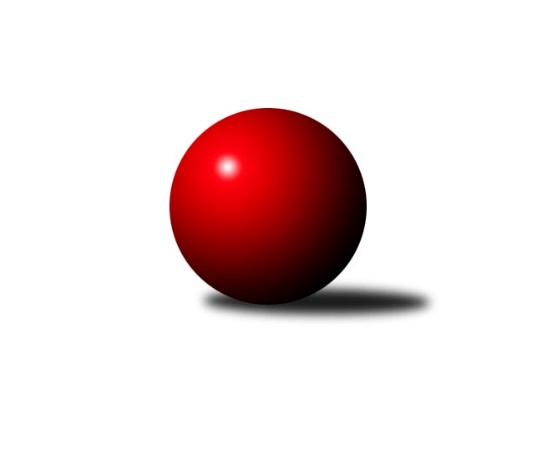 Č.10Ročník 2018/2019	24.11.2018Nejlepšího výkonu v tomto kole: 2757 dosáhlo družstvo: SK SkaliceVýsledky 10. kolaSouhrnný přehled výsledků:SK Děčín	- TJ Dynamo Liberec B	1.5:6.5	2499:2544	5.0:7.0	23.11.SK Plaston Šluknov	- TJ KK Louny	3:5	2464:2600	6.0:6.0	24.11.SK Skalice	- SKK Bohušovice B	8:0	2757:2605	8.0:4.0	24.11.TJ Kovostroj Děčín	- TJ Doksy	2:6	2442:2505	4.5:7.5	24.11.TJ Jiskra Nový Bor	- TJ VTŽ Chomutov	6:2	2446:2404	6.0:6.0	24.11.Tabulka družstev:	1.	TJ Jiskra Nový Bor	9	7	1	1	47.0 : 25.0 	60.5 : 47.5 	 2558	15	2.	TJ Bižuterie Jablonec n. N.	9	6	1	2	48.5 : 23.5 	65.0 : 43.0 	 2547	13	3.	TJ VTŽ Chomutov	9	6	0	3	43.0 : 29.0 	66.0 : 42.0 	 2596	12	4.	SK Skalice	10	5	2	3	45.0 : 35.0 	55.0 : 65.0 	 2536	12	5.	TJ Doksy	9	5	1	3	42.0 : 30.0 	60.5 : 47.5 	 2546	11	6.	SKK Bohušovice B	9	5	1	3	40.5 : 31.5 	55.0 : 53.0 	 2576	11	7.	TJ Kovostroj Děčín	9	4	0	5	34.0 : 38.0 	57.5 : 50.5 	 2508	8	8.	SK Plaston Šluknov	9	4	0	5	33.0 : 39.0 	56.0 : 52.0 	 2430	8	9.	TJ Dynamo Liberec B	9	3	0	6	29.0 : 43.0 	44.0 : 64.0 	 2490	6	10.	TJ KK Louny	9	2	0	7	25.5 : 46.5 	44.5 : 63.5 	 2514	4	11.	SK Děčín	9	0	0	9	12.5 : 59.5 	36.0 : 72.0 	 2433	0Podrobné výsledky kola:	 SK Děčín	2499	1.5:6.5	2544	TJ Dynamo Liberec B	Petr Kramer	 	 194 	 202 		396 	 1:1 	 404 	 	185 	 219		Radek Chomout	Miloslav Plíšek	 	 200 	 220 		420 	 0:2 	 458 	 	224 	 234		Zdeněk Pecina st.	Martin Ledwoň	 	 192 	 198 		390 	 0:2 	 416 	 	208 	 208		Emílie Císařovská	Pavel Čubr	 	 211 	 210 		421 	 1:1 	 421 	 	196 	 225		Anton Zajac	Vladimír Beneš	 	 245 	 194 		439 	 1:1 	 444 	 	217 	 227		Zdeněk Pecina ml.	Radek Mach	 	 203 	 230 		433 	 2:0 	 401 	 	198 	 203		Ladislav Wajsar ml.rozhodčí: Mach RadekNejlepší výkon utkání: 458 - Zdeněk Pecina st.	 SK Plaston Šluknov	2464	3:5	2600	TJ KK Louny	Jan Sklenář	 	 217 	 197 		414 	 1:1 	 410 	 	185 	 225		Jitka Rollová	František Tomik	 	 210 	 206 		416 	 2:0 	 397 	 	199 	 198		Petr Pop	Dana Žídková	 	 191 	 192 		383 	 0:2 	 460 	 	244 	 216		Radek Jung	Ladislav Hojný *1	 	 165 	 210 		375 	 1:1 	 430 	 	221 	 209		Patrik Lojda	Václav Kořánek	 	 207 	 217 		424 	 0:2 	 468 	 	249 	 219		Miloš Chovanec	Radek Marušák	 	 222 	 230 		452 	 2:0 	 435 	 	211 	 224		Václav Valenta ml.rozhodčí: Hojný Ladislavstřídání: *1 od 46. hodu Eliška MarušákováNejlepší výkon utkání: 468 - Miloš Chovanec	 SK Skalice	2757	8:0	2605	SKK Bohušovice B	Ladislav Javorek ml.	 	 213 	 241 		454 	 1:1 	 450 	 	240 	 210		Martin Perníček	Eduard Kezer ml.	 	 224 	 232 		456 	 2:0 	 430 	 	199 	 231		Ladislav Koláček	Jiří Šácha	 	 214 	 224 		438 	 1:1 	 436 	 	219 	 217		Milan Slabý	Ladislav Javorek st.	 	 235 	 231 		466 	 1:1 	 432 	 	192 	 240		Radek Šípek	Oldřich Vlasák	 	 243 	 262 		505 	 2:0 	 431 	 	218 	 213		Roman Filip	Robert Häring	 	 210 	 228 		438 	 1:1 	 426 	 	216 	 210		Jaroslav Chvojkarozhodčí: Vlasák OldřichNejlepší výkon utkání: 505 - Oldřich Vlasák	 TJ Kovostroj Děčín	2442	2:6	2505	TJ Doksy	Jiří Jablonický *1	 	 195 	 184 		379 	 0:2 	 398 	 	199 	 199		Jiří Pádivý	Tomáš Mrázek	 	 220 	 205 		425 	 1:1 	 400 	 	188 	 212		Jiří Kucej	Roman Slavík	 	 189 	 203 		392 	 0:2 	 447 	 	215 	 232		Jaroslava Vacková	Adéla Exnerová	 	 216 	 206 		422 	 1:1 	 446 	 	214 	 232		Radek Kozák	Ladislav Bírovka	 	 198 	 205 		403 	 2:0 	 364 	 	185 	 179		Josef Březina	Tomáš Novák	 	 204 	 217 		421 	 0.5:1.5 	 450 	 	233 	 217		Václav Paluskarozhodčí: Staněk Petrstřídání: *1 od 72. hodu Pavel JablonickýNejlepší výkon utkání: 450 - Václav Paluska	 TJ Jiskra Nový Bor	2446	6:2	2404	TJ VTŽ Chomutov	Petr Kout	 	 211 	 178 		389 	 1:1 	 375 	 	192 	 183		Arnošt Filo	Michal Gajdušek	 	 191 	 221 		412 	 0:2 	 424 	 	202 	 222		Ondřej Šmíd	Petr Kohlíček	 	 216 	 216 		432 	 2:0 	 422 	 	208 	 214		Luboš Havel	Lenka Kohlíčková	 	 205 	 191 		396 	 0:2 	 431 	 	224 	 207		Robert Suchomel st.	Alena Dunková	 	 193 	 215 		408 	 2:0 	 366 	 	188 	 178		Zdeněk Novák	Martin Kortan	 	 205 	 204 		409 	 1:1 	 386 	 	208 	 178		Stanislav Radarozhodčí: Kortan MartinNejlepší výkon utkání: 432 - Petr KohlíčekPořadí jednotlivců:	jméno hráče	družstvo	celkem	plné	dorážka	chyby	poměr kuž.	Maximum	1.	Stanislav Šmíd  ml.	TJ VTŽ Chomutov	476.25	311.5	164.8	1.8	4/6	(522)	2.	Radek Šípek 	SKK Bohušovice B	462.50	301.9	160.7	3.5	5/6	(530)	3.	Patrik Lojda 	TJ KK Louny	456.33	307.8	148.5	2.4	7/7	(502)	4.	Zdeněk Pecina  st.	TJ Dynamo Liberec B	454.50	304.4	150.2	3.1	5/6	(511)	5.	Jiří Klíma  st.	TJ Doksy	454.00	306.4	147.6	3.2	6/7	(525)	6.	Václav Paluska 	TJ Doksy	450.08	302.3	147.8	1.8	6/7	(496)	7.	Stanislav Šmíd  st.	TJ VTŽ Chomutov	449.95	301.9	148.1	3.3	5/6	(481)	8.	Alena Dunková 	TJ Jiskra Nový Bor	448.83	301.5	147.3	3.3	6/6	(516)	9.	Ladislav Javorek  ml.	SK Skalice	446.43	307.6	138.9	6.3	5/5	(467)	10.	Luboš Havel 	TJ VTŽ Chomutov	445.40	305.7	139.7	3.9	5/6	(461)	11.	Roman Filip 	SKK Bohušovice B	441.50	300.8	140.7	4.1	6/6	(475)	12.	Robert Suchomel  st.	TJ VTŽ Chomutov	440.75	298.4	142.3	4.9	6/6	(478)	13.	Jan Zeman 	TJ Bižuterie Jablonec n. N.	438.96	298.2	140.7	4.4	5/5	(464)	14.	Zdeněk Vokatý 	TJ Bižuterie Jablonec n. N.	437.50	290.0	147.6	3.8	4/5	(467)	15.	Miroslav Pastyřík 	TJ Bižuterie Jablonec n. N.	436.00	300.0	136.0	6.8	4/5	(446)	16.	Václav Vlk 	TJ Bižuterie Jablonec n. N.	435.80	295.7	140.1	3.8	5/5	(474)	17.	Ladislav Koláček 	SKK Bohušovice B	434.92	296.2	138.8	4.5	6/6	(474)	18.	Radek Mach 	SK Děčín	431.60	292.2	139.4	5.3	5/5	(457)	19.	Miloš Chovanec 	TJ KK Louny	429.61	290.9	138.7	6.8	6/7	(476)	20.	Stanislav Rada 	TJ VTŽ Chomutov	429.33	298.7	130.6	7.9	6/6	(480)	21.	Zdeněk Pecina  ml.	TJ Dynamo Liberec B	428.93	292.7	136.3	5.6	5/6	(444)	22.	Miloslav Plíšek 	SK Děčín	428.04	293.0	135.1	4.5	5/5	(447)	23.	Petr Kohlíček 	TJ Jiskra Nový Bor	427.71	292.7	135.0	5.2	6/6	(471)	24.	Martin Kortan 	TJ Jiskra Nový Bor	427.45	284.6	142.9	4.4	5/6	(471)	25.	Roman Slavík 	TJ Kovostroj Děčín	426.61	295.1	131.5	4.5	3/4	(477)	26.	Jiří Piskáček 	SK Skalice	425.53	298.0	127.5	7.7	5/5	(459)	27.	Václav Kořánek 	SK Plaston Šluknov	425.00	288.2	136.8	4.2	3/4	(434)	28.	Jiří Šácha 	SK Skalice	424.37	295.7	128.7	6.2	5/5	(494)	29.	Jaroslava Vacková 	TJ Doksy	424.19	291.6	132.6	7.3	7/7	(455)	30.	Václav Valenta  ml.	TJ KK Louny	424.19	294.8	129.4	5.8	7/7	(452)	31.	Pavel Jablonický 	TJ Kovostroj Děčín	423.67	304.3	119.3	7.7	3/4	(441)	32.	Lenka Kohlíčková 	TJ Jiskra Nový Bor	423.00	291.0	132.0	5.1	6/6	(448)	33.	Jiří Pachl 	TJ Bižuterie Jablonec n. N.	421.96	286.3	135.7	5.6	5/5	(484)	34.	Jaroslav Chvojka 	SKK Bohušovice B	421.33	291.9	129.4	4.5	6/6	(440)	35.	Anton Zajac 	TJ Dynamo Liberec B	421.00	290.6	130.4	6.6	6/6	(441)	36.	Michal Gajdušek 	TJ Jiskra Nový Bor	420.67	291.8	128.8	7.0	6/6	(458)	37.	Petr Kout 	TJ Jiskra Nový Bor	420.54	290.3	130.3	4.5	6/6	(462)	38.	Milan Slabý 	SKK Bohušovice B	419.93	285.5	134.4	7.1	5/6	(438)	39.	Petr Staněk 	TJ Kovostroj Děčín	419.75	286.9	132.8	3.2	4/4	(453)	40.	Jiří Pádivý 	TJ Doksy	419.29	286.7	132.6	3.9	7/7	(454)	41.	Martin Perníček 	SKK Bohušovice B	419.00	286.8	132.3	5.6	5/6	(450)	42.	Emílie Císařovská 	TJ Dynamo Liberec B	418.17	293.9	124.3	10.4	6/6	(452)	43.	Robert Häring 	SK Skalice	417.90	296.3	121.6	7.1	4/5	(473)	44.	Oldřich Vlasák 	SK Skalice	416.73	294.9	121.8	7.3	5/5	(505)	45.	Ladislav Bírovka 	TJ Kovostroj Děčín	416.31	286.3	130.0	5.8	4/4	(452)	46.	Radek Marušák 	SK Plaston Šluknov	413.17	289.5	123.7	6.1	4/4	(463)	47.	Adéla Exnerová 	TJ Kovostroj Děčín	412.19	286.1	126.1	7.4	4/4	(434)	48.	František Tomik 	SK Plaston Šluknov	412.00	283.4	128.6	7.3	4/4	(452)	49.	Pavel Piskoř 	TJ Kovostroj Děčín	411.83	282.3	129.6	7.1	4/4	(451)	50.	Jitka Rollová 	TJ KK Louny	410.89	285.8	125.1	5.7	6/7	(471)	51.	Radek Chomout 	TJ Dynamo Liberec B	408.61	283.5	125.1	5.9	6/6	(442)	52.	Jan Koldan 	SK Plaston Šluknov	403.50	273.5	130.0	5.3	3/4	(410)	53.	Jan Sklenář 	SK Plaston Šluknov	403.29	277.5	125.8	8.0	4/4	(422)	54.	Arnošt Filo 	TJ VTŽ Chomutov	402.67	279.6	123.1	9.5	6/6	(447)	55.	Josef Březina 	TJ Doksy	399.44	280.1	119.3	9.4	6/7	(431)	56.	Vladimír Chrpa 	SKK Bohušovice B	397.25	285.5	111.8	8.6	4/6	(412)	57.	František Pfeifer 	TJ KK Louny	395.70	282.3	113.4	9.4	5/7	(429)	58.	Ladislav Hojný 	SK Plaston Šluknov	394.50	282.3	112.3	10.7	3/4	(434)	59.	Jan Holanec  st.	TJ Dynamo Liberec B	389.20	278.9	110.3	10.4	5/6	(437)	60.	Jiří Tůma 	TJ Bižuterie Jablonec n. N.	388.08	276.9	111.2	11.4	4/5	(422)	61.	Jiří Kucej 	TJ Doksy	386.60	280.4	106.2	10.8	5/7	(401)	62.	Ivan Novotný 	SK Děčín	375.87	271.3	104.5	13.3	5/5	(392)	63.	Martin Ledwoň 	SK Děčín	374.73	267.1	107.6	8.7	5/5	(437)		Ladislav Javorek  st.	SK Skalice	450.00	321.5	128.5	10.5	1/5	(466)		Tomáš Novák 	TJ Kovostroj Děčín	439.75	297.0	142.8	3.5	2/4	(455)		Radek Kozák 	TJ Doksy	436.67	296.7	140.0	4.3	3/7	(446)		Petr Vajnar 	SK Plaston Šluknov	436.00	286.0	150.0	4.0	1/4	(436)		Vladimír Beneš 	SK Děčín	432.50	307.0	125.5	7.3	2/5	(443)		Petr Lukšík 	TJ VTŽ Chomutov	432.00	309.0	123.0	11.0	1/6	(432)		Radek Jung 	TJ KK Louny	428.63	302.9	125.8	4.5	4/7	(460)		Petr Kramer 	SK Děčín	428.25	290.8	137.5	6.2	3/5	(462)		Jiří Kuric 	TJ Doksy	427.00	291.5	135.5	1.5	2/7	(429)		Robert Křenek 	SK Skalice	425.00	311.0	114.0	13.0	1/5	(425)		Ondřej Šmíd 	TJ VTŽ Chomutov	423.67	300.3	123.3	6.0	3/6	(434)		Natálie Kozáková 	TJ Doksy	422.00	286.0	136.0	8.0	1/7	(422)		Eduard Kezer  st.	SK Skalice	420.50	300.0	120.5	11.3	3/5	(500)		David Vincze 	TJ Bižuterie Jablonec n. N.	418.00	288.0	130.0	5.0	1/5	(418)		Eduard Kezer  ml.	SK Skalice	412.58	294.6	118.0	7.0	3/5	(456)		Libor Hrnčíř 	SK Skalice	412.50	275.5	137.0	8.0	2/5	(416)		Pavel Čubr 	SK Děčín	412.25	280.7	131.6	7.3	3/5	(422)		Ladislav Wajsar  ml.	TJ Dynamo Liberec B	410.67	275.7	135.0	6.3	3/6	(484)		Zdeněk Chadraba 	TJ Doksy	410.00	312.0	98.0	14.0	1/7	(410)		Eliška Marušáková 	SK Plaston Šluknov	408.67	276.7	132.0	4.7	2/4	(448)		Aleš Stach 	TJ Doksy	408.00	297.0	111.0	6.0	1/7	(408)		Filip Hons 	TJ Bižuterie Jablonec n. N.	408.00	298.2	109.8	8.7	3/5	(419)		Zdeněk Jonáš 	SK Plaston Šluknov	404.67	280.0	124.7	3.0	1/4	(423)		Zdeněk Novák 	TJ VTŽ Chomutov	398.67	279.7	119.0	8.7	3/6	(431)		Daniela Hlaváčová 	TJ KK Louny	398.00	280.0	118.0	5.5	2/7	(402)		Tomáš Mrázek 	TJ Kovostroj Děčín	395.75	265.6	130.1	7.8	2/4	(425)		Kamila Ledwoňová 	SK Děčín	387.67	268.3	119.3	10.3	3/5	(408)		Dana Žídková 	SK Plaston Šluknov	385.00	263.0	122.0	8.0	1/4	(387)		Martin Lázna 	TJ KK Louny	385.00	279.0	106.0	7.0	1/7	(385)		Viktor Žďárský 	TJ VTŽ Chomutov	382.00	294.0	88.0	16.0	1/6	(382)		Václav Valenta  st.	TJ KK Louny	380.00	274.0	106.0	8.0	1/7	(380)		Petr Pop 	TJ KK Louny	378.25	269.5	108.8	10.8	4/7	(397)		Simona Šťastná 	TJ Jiskra Nový Bor	373.00	269.0	104.0	9.0	1/6	(373)		Jan Řeřicha 	TJ Jiskra Nový Bor	372.00	264.0	108.0	9.0	1/6	(372)		Marek Valenta 	TJ Dynamo Liberec B	341.50	259.0	82.5	17.5	2/6	(365)Sportovně technické informace:Starty náhradníků:registrační číslo	jméno a příjmení 	datum startu 	družstvo	číslo startu1873	Petr Kramer	23.11.2018	SK Děčín	7x16329	Ondřej Šmíd	24.11.2018	TJ VTŽ Chomutov	3x3341	Zdeněk Novák	24.11.2018	TJ VTŽ Chomutov	3x19377	Ladislav Javorek st.	24.11.2018	SK Skalice	2x1869	Jiří Jablonický	24.11.2018	TJ Kovostroj Děčín	1x18077	Radek Kozák	24.11.2018	TJ Doksy	3x
Hráči dopsaní na soupisku:registrační číslo	jméno a příjmení 	datum startu 	družstvo	Program dalšího kola:11. kolo27.11.2018	út	15:30	TJ KK Louny - SK Děčín				-- volný los -- - SK Skalice	30.11.2018	pá	19:00	SKK Bohušovice B - SK Plaston Šluknov	1.12.2018	so	9:00	TJ Jiskra Nový Bor - TJ Dynamo Liberec B	1.12.2018	so	9:00	TJ VTŽ Chomutov - TJ Kovostroj Děčín	1.12.2018	so	14:30	TJ Doksy - TJ Bižuterie Jablonec n. N.	Nejlepší šestka kola - absolutněNejlepší šestka kola - absolutněNejlepší šestka kola - absolutněNejlepší šestka kola - absolutněNejlepší šestka kola - dle průměru kuželenNejlepší šestka kola - dle průměru kuželenNejlepší šestka kola - dle průměru kuželenNejlepší šestka kola - dle průměru kuželenNejlepší šestka kola - dle průměru kuželenPočetJménoNázev týmuVýkonPočetJménoNázev týmuPrůměr (%)Výkon4xOldřich VlasákSK Skalice5052xOldřich VlasákSK Skalice112.995053xMiloš ChovanecTJ KK Louny4681xMiloš ChovanecTJ KK Louny112.224681xLadislav Javorek st.SK Skalice4661xRadek JungTJ KK Louny110.34601xRadek JungTJ KK Louny4605xZdeněk Pecina st.Dyn. Liberec B110.074585xZdeněk Pecina st.Dyn. Liberec B4583xVáclav PaluskaDoksy A109.044501xEduard Kezer ml.SK Skalice4563xRadek MarušákŠluknov108.38452